 Association of Educators in Imaging and Radiologic Sciences         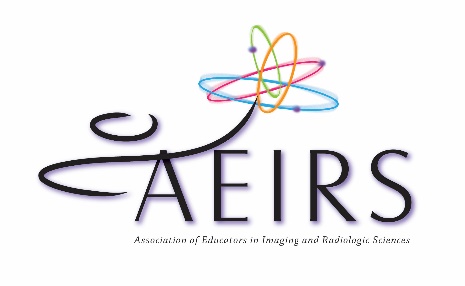                                                          Application for RENEWAL Membership   updated 01/21Name_____________________________________________ Application Date___________	Degree Check highest degree □Certificate   □AAS   □BA   □BS   □BSRS   □BSRT   □BS Ed   □MA   □MS   □MSRS   □M Ed   □MBA□EdD   □PhD   □DM   □JD    Additional Information_________________________________Certification Check all that apply□RT(R)   □RT(N)   □RT(T)   □RT(CV)  □RT(M)  □RT(CT)  □RT(MR)  □RT(QM)   □RT(S)   □RT(BD)   □RT(VS)  □MPH□RT(CI)   □RT(VI)   □RT(BS)   □RRA   □RDMS   □RVT   □RDCS   □CNMT   □NCT   □PET   □CMD    □CRAAdditional Information _________________________________________________________Current Employer _______________________________________________________________________________Title/Department for mail label___________________________________________________________________________Work Address______________________________________________________________________________________City____________________________State______Zip Code (zip + 4) _________________Country__________________Home Address_____________________________________________________________________________________City____________________________State______Zip Code (zip + 4)_________________Country__________________Preferred Contact         □ Home       □ Work  Home Phone (_____________) _____________________           Work Phone (_____________) ____________________Email Address___________________________________           Fax Number (_____________) ____________________►By supplying your email address, you agree to receive AEIRS email announcements.      Publications How would you prefer to receive AEIRS publications?  □printed copy mailed     □electronic copy emailed                      AEIRS Membership Year     The dues year for the Association of Educators in Imaging and Radiologic Sciences is 1 year from the start date of the membership. For example, a one-year membership started 3/1/2020 will end 3/31/2021.Payment options □ One Year Membership       		   	     		$   75.00□ Two Year Membership        		   	    		$ 140.00□ Three Year Membership    			    		$ 195.00 Membership Category    □Active Member   □ Associate Member	□Inactive/Retired Member   ($37.50 per year)												          Mail this application and payment to 											          AEIRS									                          2800 Stafford Avenue #4474                                     Scranton, PA 18505    			Save the stamp. Join online.                             https://www.aeirs.org/plans-pricing